Муниципальное казенное общеобразовательное учреждение«Варгашинская средняя общеобразовательная школа №3»Рабочая программа предмета«География»9 класс2  часа в неделю (всего 68 часов)р.п.Варгаши 2013 г.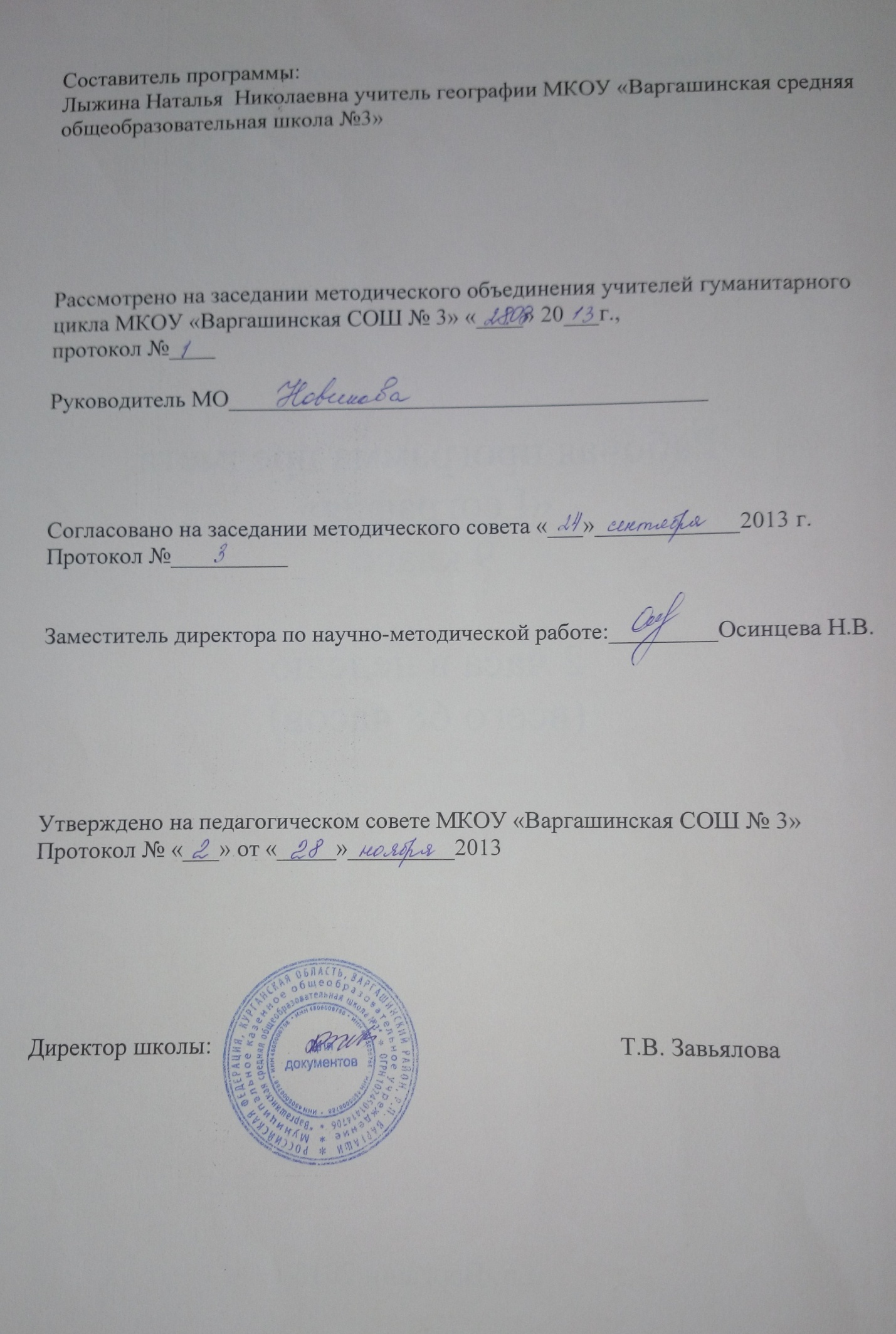 Аннотация к рабочей программе по географии 9 класс.Программа составлена  в соответствии с требованиями Федерального компонента государственного стандарта основного общего образования, обязательного минимума содержания образования, примерной программы основного общего образования по географии, авторской программы под редакцией И.В. Душиной. При изучении курса в 8 классе используется учебник: География России. Население и хозяйство 9 кл.: учеб. общеобразоват. учреждений / В.П. Дронова, В.Я. Ром-М.: Дрофа,2010г.Курс «География России. Население и хозяйство» в 9 классе  рассчитан на 68 часов - 2 часа в неделю. Программа конкретизирует содержание предметных тем образовательного стандарта с учетом углубленного изучения предмета, дает примерное распределение учебных часов по разделам курса и рекомендуемую последовательность изучения тем и разделов учебного предмета с учетом межпредметных и внутрипредметных связей, логики учебного процесса, возрастных особенностей учащихся. ПОЯСНИТЕЛЬНАЯ ЗАПИСКАПрограмма составлена  в соответствии с требованиями федерального компонента государственного стандарта основного общего образования по географии, обязательного минимума содержания образования, примерной программы основного общего образования по географии, авторской программы под редакцией И.В. Душиной, использовался учебник В.П. Дронова, В.Я. Рома «География России. Население и хозяйство», 2009г.Курс «География России» рассчитан на два года обучения: в 8 и 9 классах. Федеральный базисный учебный план отводит на его изучение 136 часов, из расчета 68 часов в год по 2 часа в неделю. Опорными для обучающихся являются знания и умения по курсам «География Земли» (6,7 кл.) и «География России. Природа»(8 кл.). Курс «География России»  завершает базовое географическое образование, создает у школьников образ страны во всем ее многообразии и целостности. Его содержание связано с экономическими, экологическими, социальными проблемами, решаемыми Россией на данном этапе развития, возрождением России как великой евразийской державы. Курс «География России» в 9 классе  рассчитан на 68 часов (2 учебных часа в неделю). В ходе изучения географии в 9 классе предполагается ознакомить учащихся с базовыми знаниями о населении и хозяйстве страны, её крупными  экономическими районами, местом России в современном мире.При изучении курса в 9 классе используется учебник Дронов В. П., Ром В. Я. География России. Население и хозяйство. 9 кл. М.: Дрофа, 2009 г, поэтому приведены в соответствие со структурой учебника изучаемые темы. Так, например,  по Примерной программе и  программе И. И. Бариновой и В. П. Дронова  раздел «Население России» изучается в 8 классе, тогда как в используемом учебнике  этот раздел изучается в 9 классе. Считаю перенос данных тем в 9 класс более целесообразным. С целью контроля знаний и умений итоговые контрольные являются оценочными, текущие практические работы безотметочные.  Цель курса:формирование целостного представления об особенностях хозяйства и населения нашей Родины, на основе комплексного подхода;Задачи курса.Сформировать географический образ своей страны в ее многообразии и целостности на основе комплексного подхода и показа взаимодействия основных компонентов: населения, природы и хозяйства;Показать большое практическое значение географического изучения географических аспектов важнейших современных социально – экономических проблем России и ее регионов;Вооружить школьников необходимыми практическими знаниями и умениями самостоятельной работы с различными источниками географической информации;Создать образ родного края, научить сравнивать его с другими регионами России.Первый раздел  программы направлен на изучение экономико-географического положения РФ, политико-административного  деления страны.Второй раздел программы предусматривает изучение населения России, его особенности, состав, объяснение  демографических проблем.Третий раздел  позволит обучающимсяусвоить материал об  основных отраслях хозяйства, отраслевых комплексах, крупнейших промышленных центров РФ.   
Объяснять размещение основных отраслей промышленности и сельского хозяйства, влияние хозяйственной деятельности человека на окружающую среду. Четвертый раздел направлен на изучение особенностей территории, населения и хозяйства крупных географических регионов РФ, их специализацию и экономические связи. Большое внимание уделяется умению описывать (характеризовать) природу, население, хозяйство, социальные, экономические и экологические проблемы регионов, отдельные географические объекты на основе различных источников информации. Пятый раздел  позволяет узнать обучающимся место  РФ в мировой экономике и в международном географическом разделении труда,  внешнеэкономических, политических и  культурных связях России со странами ближнего зарубежья.Реализация регионального компонента идет через раздел 6 «География своего региона», на его изучение отведено 3 часа. В этом разделе рассматриваются: особенности ЭГП Курганской области, население и особенности хозяйства своего региона.    На протяжении всего курса учащиеся овладевают умениями читать новые для них виды тематических карт, осуществлять их наложение, анализировать  статистические данные. Поскольку, согласно требованиям образовательного стандарта по географии для основной школы, регионы России  изучаются как комплексные образования, полная структура их характеристики выглядит следующим образом:  - состав региона;- особенности географического, геополитического положения;- специфика природы;- основные историко – географические этапы формирования региона;- население: численность, естественный прирост и миграции, специфика расселения, национальный состав, традиции и культура народа, города;- география важнейших отраслей хозяйства;- географические аспекты основных экономических, экологических и социальных проблем региона;- перспективы развития хозяйства региона.  Приведенные в программе практические работы ориентированы в основном на работу со школьными учебниками, географическими атласами, статистическими материалами и контурными картамиИсходя из требований, к уровню подготовленности обучающихся, определяется содержание уроков по каждой крупной теме (или объединяются 2 – 3 темы) с целью контроля знаний, при этом должны использоваться различные методы и приемы разноуровневого контроля знаний. Основными формами организации учебного процесса являются: различные типы уроков (урок новых знаний, урок актуализации знаний и умений и т.д.), практикумы и экскурсия.Требования к уровню подготовки учащихся, заканчивающих 9 класс.В результате изучения географии ученик должен:Знать/понимать:основные географические понятия и  термины;изменение географических явлений и процессов в  результате деятельности человека;специфику географического положения и административно – территориального устройства Российской Федерации, особенности ее населения, основных отраслей хозяйства, природно – хозяйственных зон и районов; природные и антропогенные причины возникновения геоэкологических проблем на локальном, региональном и глобальном уровнях; меры по сохранению природы и защите людей от стихийных природных и техногенных явлений;Уметь:Выделять, описывать и объяснять существенные признаки географических объектов и явлений;находить в разных источниках и анализировать информацию, необходимую для изучения географических объектов и явлений, их обеспеченности природными и человеческими ресурсами, хозяйственного потенциала, экологических проблем;приводить примеры: использования и охраны природных ресурсов, адаптации человека к условиям окружающей среды, ее влияния на формирование культуры народов; районов разной специализации, центров производства важнейших видов продукции, основных коммуникаций и их узлов, внутригосударственных и внешних экономических связей России;составлять краткую географическую характеристику разных территорий на основе разнообразных источников географической информации и форм ее представления;определять на карте местоположение географических объектов.Использовать приобретенные знания и умения в практической деятельности и повседневной жизни для:определения поясного времени; чтения карт различного содержания;проведения наблюдений за отдельными географическими объектами, процессами и явлениями, их изменениями в результате природных и антропогенных воздействий; оценки их последствий;решения практических задач по определению качества окружающей среды, ее использованию, сохранению, улучшению; принятия необходимых мер в случае природных стихийных бедствий и техногенных катастроф;проведения самостоятельного поиска географической информации на местности из различных источников: картографических, статистических, геоинформационных.УЧЕБНО - ТЕМАТИЧЕСКИЙ ПЛАНСОДЕРЖАНИЕ УЧЕБНОГО ПРЕДМЕТАРаздел 1. Новое политико -  государственное устройство на территории бывшего СССР (3ч.)Геополитическое положение России (3ч)Введение. Географическое положение России. ЭГП и транспортно – географическое положение. Политико – административное устройство России.Итоговые практические работы:№1 Характеристика ЭГП России.Требования к уровню подготовки обучающихся.Знать/понимать: основные особенности ГП России, особенности ЭГП РФ, следствия ЭГП и значительных размеров территории, субъекты РФ, их различия.Уметь: называть и показывать субъекты РФ, определять особенности ЭГП России. Использовать приобретенные знания и умения в практической деятельности и повседневной жизни для:чтения карт различного содержания;Раздел 2. Население России (7 ч)Население России  (7 ч)Население России. Человеческий потенциал страны. Численность населения России, в сравнении с другими государствами. Особенности воспроизводства российского населения на рубеже XX и XXI веков. Основные показатели, характеризующие население страны и ее отдельных территорий. Прогнозы изменения численности населения России. Половой и возрастной состав населения страны. Своеобразие половозрастной пирамиды в России и определяющие его факторы. Продолжительность жизни мужского и женского населения. Народы и религии России. Россия – многонациональное государство. Многонациональность как специфический фактор формирования и развития России. Использование географических знаний для анализа территориальных аспектов межнациональных отношений. Языковой состав населения. География религий. Особенности расселения населения России. Географические особенности размещения населения: их обусловленность природными, историческими и социально-экономическими факторами. Основная полоса расселения. Городское и сельское население. Крупнейшие города и городские агломерации, их роль в жизни страны. Сельская местность, сельские поселения. Миграции населения России. Направления и типы миграции на территории страны: причины, порождающие их, основные направления миграционных потоков на разных этапах развития страны.Трудовые ресурсы России. Неравномерность распределения трудоспособного населения по территории страны. Географические различия в уровне занятости и уровне жизни населения России, факторы их определяющие.Выявление территориальных аспектов межнациональных отношений. Анализ карт населения России. Определение основных показателей, характеризующих население страны и ее отдельных территорий.Текущие практические работы:1.Анализ карт населения.2.Выявление и объяснение территориальных аспектов межнациональных отношений.Итоговые практические работы:№2 Определение и анализ основных статистических показателей, характеризующих население страны в целом и ее отдельных территорий.Требования к уровню подготовки обучающихся.Знать/понимать:основные понятия: естественный прирост, естественное движение, половозрастной состав населения, городское и сельское население,  плотность населения, миграция, эмиграция, иммиграция, типы населенных пунктов, зоны расселения, трудовые ресурсы, экономически активное население, рынок труда, безработица;численность населения РФ;национальный состав, особенности размещения, крупнейшие по численности народы России;языковой и половозрастной состав населения страны;географию народов и религий страны;особенности размещения, крупнейшие по численности города России, городские агломерации.Уметь:анализировать карты населенияопределятьи анализировать основные статистические показатели, характеризующие население страны в целом и ее отдельных территорий;выявлять и объяснять территориальные аспекты межнациональных отношений;определять долю отдельных национальностей в населении страны, темпы роста населения, естественный и механический прирост населения;определять  долю мужчин и женщин, отдельных возрастных групп, среднюю плотность населения, долю городского и сельского населения территории;определять  численность трудовых ресурсов и экономически активного населения;определять тенденции в размещении национальностей по территории страны; в динамике общей численности, естественного и механического движения, половозрастного состава, в размещении населения, уровне и качестве жизни населения, изменения числа занятых в сферах хозяйства, на предприятиях различной формы собственности по статистическим данным и другим источникам информации.Использовать приобретенные знания и умения в практической деятельности и повседневной жизни для:чтения карт различного содержания; проведения самостоятельного поиска географической информации на местности из разных источников: картографических, статистических, геоинформационных.Раздел 3. Хозяйство России (26ч.)Тема 1:Первичный сектор экономики. Экономика Российской Федерации (6ч)Экономические системы в историческом развитии России. Особенности отраслевой и территориальной структуры хозяйства России. Особенности развития хозяйства России. Предприятие – первичная основа хозяйства. Условия и факторы размещения предприятий. Отраслевая структура функциональная и территориальная структуры хозяйства, их особенности. Первичный сектор экономики. Его состав, особенности входящих в него отраслей. Выдающаяся роль первичного сектора в экономике России. Природно-ресурсный потенциал России его оценка, проблемы и перспективы использования. Группировка отраслей по их связи с природными ресурсами. Основные ресурсные базы. Сельское хозяйство. Отличия сельского хозяйства от других хозяйственных отраслей. Земля - главное богатство России. Сельскохозяйственные угодья, их структура. Земледелие и животноводство География выращивания важнейших культурных растений и отраслей животноводства. Садоводство и виноградарство.Лесное хозяйство. Российские леса – важная часть ее национального богатства. Роль леса в российской экономике. География лесного хозяйства. Заготовка пушнины – традиционная отрасль российской экономики. География пушного промысла. Рыбное хозяйство. Доминирующая роль морского промысла. Основные рыбопромысловые бассейны. Роль и место России в международной экономике. Требования к уровню подготовки обучающихся.Знать/понимать:этапы формирования хозяйства; особенности экономических систем; структурные особенности экономики России; причины экономического кризиса.Уметь: находить в разных источниках и анализировать информацию, необходимую для изучения географических объектов и явлений, их обеспеченности природными и человеческими ресурсами, хозяйственного потенциала, экологических проблем;приводить примеры: использования и охраны природных ресурсов, адаптации человека к условиям окружающей среды, ее влияния на формирование культуры народов; районов разной специализации, центров производства важнейших видов продукцииИспользовать приобретенные знания и умения в практической деятельности и повседневной жизни для:чтения карт различного содержания; проведения самостоятельного поиска географической информации на местности из разных источников: картографических, статистических, геоинформационных.Тема 2: Вторичный сектор экономики (16ч.)Вторичный сектор экономики. Его состав, особенности входящих в него отраслей. Роль вторичного сектора в экономике России и проблемы его развития. Межотраслевые комплексы России. Состав комплекса, его особенности, роль. Научный комплекс России. География науки. Наука, ее состав и роль в жизни современного общества. География российской науки. Города науки и технополисы.Машиностроение. Состав, место и значение в хозяйстве. Факторы размещения машиностроительных предприятий. География науко-, трудо- и металлоемких отраслей. Главные районы и центры. Особенности географии военно-промышленного комплекса. Машиностроение и охрана окружающей среды.Топливно-энергетический комплекс (ТЭК). Состав, место и значение в хозяйстве. Нефтяная, газовая, угольная промышленность: основные современные и перспективные районы добычи, система нефте- и газопроводов. Электроэнергетика: типы электростанций, их особенности и доля в производстве электроэнергии. Энергосистемы. Современные проблемы ТЭК. ТЭК и охрана окружающей среды.Металлургия. Состав, место и значение в хозяйстве. Черная и цветная металлургия: факторы размещения предприятий, особенности географии металлургии черных, легких и тяжелых цветных металлов. Металлургические базы, крупнейшие металлургические центры. Металлургия и охрана окружающей среды. Химическая промышленность. Состав, место и значение в хозяйстве. Факторы размещения предприятий, особенности географии важнейших отраслей. Основные базы, крупнейшие химические комплексы. Химическая промышленность и охрана окружающей среды. Лесная промышленность. Состав, место и значение в хозяйстве. Факторы размещения предприятий, особенности географии важнейших отраслей. Основные базы, крупнейшие лесоперерабатывающие комплексы. Лесная промышленность и охрана окружающей среды.Пищевая промышленность. Состав, место и значение в хозяйстве. Группировка отраслей по характеру используемого сырья, география важнейших отраслей. Пищевая проблема в России.Легкая промышленность. Состав, место и значение в хозяйстве. География текстильной промышленности.Текущие практические работы:1.Составление характеристики одного из нефтяных бассейнов по картам и статистическим материалам.Итоговые практические работы:№3 Определение главных районов размещения отраслей трудоемкого и металлоемкого машиностроения по картам.№4 Составление характеристики одного из угольных бассейнов по картам и статистическим материалам.Требования к уровню подготовки обучающихся.Знать/понимать:содержание основных понятий: специализация, кооперирование, комбинирование, концентрация, себестоимость, производительность труда, рентабельность, экстенсивный и интенсивный пути развития хозяйства, факторы размещения;особенности основных отраслей хозяйства.Уметь: приводить примеры использования и охраны природных ресурсов, центров производства важнейших видов продукции,  внутригосударственных и внешних экономических связей России;выделять, описывать  и объяснять существенные признаки географических объектов и явлений;находить в разных источниках  и  анализировать информацию, необходимую для изучения географических объектов и явлений, их обеспеченности природными и человеческими ресурсами;составлять краткую  географическую характеристику разных территорий на основе разнообразных источников географической информации и форм ее представления;объяснять направления и состав производственных связей.определять на карте местоположение географических объектов научные центры и технополисы: Москва и города Подмосковья, Санкт-Петербург, Ростов-на-Дону, Екатеринбург, Новосибирск, Красноярск, Иркутск, Владивосток, Хабаровск.машиностроительного комплекса: центры трудоемкого машиностроения: Санкт-Петербург, Москва, Воронеж, Нижний Новгород, Ярославль, Ульяновск,  Саратов, Самара, Казань, Иркутск.центры металлоемкого машиностроения: Волгоград, Пермь, Нижний  Тагил, Екатеринбург, Ижевск, Челябинск, Орск, Новосибирск, Барнаул, Красноярск.топливно-энергетического комплекса:месторождения:Самотлор, Уренгой, Ямбург, Астраханское. Система трубопроводов с Тюменского севера на запад.ТЭЦ: Сургутская, Костромская, Рефтинская.ГЭС: Волжский каскад, Красноярская, Саянская, Братская, Усть-Илимская.АЭС: Нововоронежская, Ленинградская, Белоярская, Кольская.Единая энергосистема (ЕЭС). металлургический и химико-лесной комплексы:центры черной металлургии: Череповец, Липецк, Старый Оскол, Магнитогорск, Нижний Тагил, Челябинск, Новокузнецк.центры передельной металлургии: Москва, Санкт-Петербург, Ижевск, Златоуст, Комсомольск-на-Амуре.центры цветной металлургии: Мончегорск, Кандалакша, Волхов, Медногорск, Орск, Норильск, Братск, Красноярск, Новосибирск.центры химико-лесного комплекса:Архангельск, Сыктывкар, Соликамск, Березники, Уфимско-Салаватский, Самара, Усолье-Сибирское, Енисейск, Усть-Илимск, Братск, Комсомольск-на-Амуре.называть и (или) показывать:важнейшие природно-хозяйственные объекты страны, в том числе промышленные центры, районы нового освоения, старопромышленные и депрессивные.Использовать приобретенные знания и умения в практической деятельности и повседневной жизни для:решения практических задач  по определению качества окружающей среды и ее использованию;проведение самостоятельного поиска географической информации из разных источников: картографических, статистических, геоинформационных.Тема 3: Третичный сектор экономики  (4 ч.)Третичный сектор экономики. Его состав, особенности входящих в него отраслей. Роль третичного сектора в экономике России и проблемы его развития.География коммуникаций. Роль коммуникаций в размещении населения и хозяйства. Сухопутный, водный и воздушный транспорт. Преимущества и недостатки отдельных видов транспорта. Важнейшие транспортные пути, крупнейшие транспортные узлы. Связь. География социальной сферы. Состав, место и значение в хозяйстве. Социальная инфраструктура; ее состав и роль в современном обществе. География жилищного и рекреационного хозяйства. Жилье – одна из главных потребностей человека. Географические различия в обеспеченности россиян жильем. География рекреационного хозяйства в России.Требования к уровню подготовки обучающихся.Знать/понимать:особенности основных отраслей хозяйства.Уметь:приводить примеры основных коммуникаций и их узлов;выделять, описывать  и объяснять существенные признаки географических объектов и явлений;находить в разных источниках  и  анализировать информацию, необходимую для изучения географических объектов и явлений, их обеспеченности природными и человеческими ресурсами;составлять краткую  географическую характеристику разных территорий на основе разнообразных источников географической информации и форм ее представления;определять на карте местоположение  географических объектов:инфраструктурного комплекса: порты: Новороссийск, Астрахань, Калининград, Санкт-Петербург, Выборг, Архангельск, Мурманск, Дудинка, Тикси, Владивосток, Находка, Петропавловск-Камчатский.железнодорожные магистрали: Транссибирская, БАМ.называть и (или) показывать:важнейшие природно-хозяйственные объекты страны, в том числе центры:  транспортные, научно-информационные, финансовые, торговые, рекреационные.Использовать приобретенные знания и умения в практической деятельности и повседневной жизни для:решения практических задач  по определению качества окружающей среды и ее использованию;проведение самостоятельного поиска географической информации из разных источников: картографических, статистических, геоинформационных.Раздел 4.Регионы России (25ч.)Территориальная организация и районирование России (2ч)Районирование России. Задачи, принципы и проблемы. Виды районирования (физико-географическое, экономическое, историко-географическое, природно-хозяйственное, экологическое и др.). Зонирование России: основная зона хозяйственного освоения, зона Севера, их особенности и проблемы.Требования к уровню подготовки обучающихся.Знать/понимать:содержание основных понятий: районирование, экономический район, территориальное (географическое) разделение труда;основные районы  России, виды районирования.уметьпоказывать экономические районы на карте.Использовать приобретенные знания и умения в практической деятельности и повседневной жизни для:чтения карт различного содержания; проведения самостоятельного поиска географической информации на местности из разных источников: картографических, статистических, геоинформационных.Текущие практические работы1.Анализ разных видов районирования России.Западный макрорегион – Европейская Россия (14 ч.)Экономические районы:  Центральная Россия, Европейский Север, Северо-Западный, Европейский Юг, Поволжье, Урал.Состав района, региона. Особенности географического, геополитического и эколого-географического положения, их влияние на природу, хозяйство и жизнь населения. Специфика природы: геологическое строение и рельеф, климат, природные зоны, природные ресурсы. Основные историко-географические этапы формирования района, региона.Население: численность, естественный прирост и миграции, специфика расселения, национальный состав, традиции и культура. Города. Качество жизни населения.Место и роль района, региона в социально-экономическом развитии страны. География важнейших отраслей хозяйства, особенности его территориальной организации. Географические аспекты основных экономических, социальных и экологических проблем района, региона. Внутренние природно-хозяйственные различия.Итоговые практические работы:№5 Сравнение ГП положения Москвы и  Санкт – Петербурга.  №6Оценка экологической ситуации в разных частях Урала, пути решения экологических проблем. Требования к уровню подготовки обучающихся.Знать/понимать:содержание основных понятий:   различные типы ТПК по охвату территории, составу отраслей, степени сформированности;особенности хозяйственной специализации экономических районов России;сущность экологических проблем и меры по охране природы в экономических районах;особенности заселения и хозяйственного освоения экономических районов;различия в хозяйственном освоении разных территорий и акваторий; связь между географическим положением, природными условиями, ресурсами и хозяйством отдельных регионов;уметь:выделять, описывать и объяснять существенные признаки географических объектов и явлений;находить в разных источниках и анализировать информацию, необходимую для изучения географических объектов и явлений, их обеспеченности природными и человеческими ресурсами, хозяйственного потенциала, экологических проблем;приводить примеры: использования и охраны природных ресурсов, адаптации человека к условиям окружающей среды, ее влияния на формирование культуры народов; районов разной специализации, центров производства важнейших видов продукции, основных коммуникаций и их узлов, внутригосударственных и внешних экономических связей России;составлять краткую географическую характеристику разных территорий на основе разнообразных источников географической информации и форм ее представления;объяснять направления перспектив развития хозяйства территории;объяснять направления и состав производственных связей;прогнозировать  развитие территории.определять на карте местоположение  географических объектов:Центральная Россия: Подмосковный угольный бассейн, КМА. Города: Москва и подмосковные города науки (Пущино, Дубна, Троицк), Санкт-Петербург, Новгород, Псков, Нижний Новгород, Владимир, Калининград, Ярославль, Воронеж, Липецк.Европейский Север. Печорский угольный бассейн. Месторождения: апатитов, руд черных и цветных металлов Кольского полуострова и Карелии. Города: Мурманск, Архангельск, Мончегорск, Кандалакша, Череповец, Воркута. Кислогубская ПЭС. Кольская  АЭС.Поволжье: месторождения солей: Баскунчак. Города: Казань, Пенза, Самара, Ульяновск, Саратов, Волгоград, Астрахань.Северный Кавказ: месторождения цветных металлов: Большого Кавказа. Города: Ростов-на-Дону, Новороссийск, Ставрополь, Краснодар, Сочи, Анапа, Туапсе, Пятигорск, Ессентуки, Кисловодск, Теберда.Урал: города: Екатеринбург, Челябинск, Уфа, Пермь, Оренбург, Магнитогорск, Соликамск, Березники, Краснотурьинск, Салават, Орск, Медногорск, Златоуст, Миасс, Соль-Илецк.использовать приобретенные знания и умения в практической деятельности и повседневной жизни для:чтения карт различного содержания;решения практических задач  по определению качества окружающей среды и ее использованию;проведение самостоятельного поиска географической информации из разных источников: картографических, статистических, геоинформационных.Восточный макрорегион  - Азиатская Россия (9ч.)Экономические районы:  Западная Сибирь, Восточная Сибирь, Дальний Восток.Состав района, региона. Особенности географического, геополитического и эколого-географического положения, их влияние на природу, хозяйство и жизнь населения. Специфика природы: геологическое строение и рельеф, климат, природные зоны, природные ресурсы. Основные историко-географические этапы формирования района, региона.Население: численность, естественный прирост и миграции, специфика расселения, национальный состав, традиции и культура. Города. Качество жизни населения.Место и роль района, региона в социально-экономическом развитии страны. География важнейших отраслей хозяйства, особенности его территориальной организации. Географические аспекты основных экономических, социальных и экологических проблем района, региона. Внутренние природно-хозяйственные различия.Итоговые практические работы:№ 7 Составление характеристики  промышленного узла Восточной  СибириТребования к уровню подготовки обучающихся.Знать/понимать:содержание основных понятий:   различные типы ТПК по охвату территории, составу отраслей, степени сформированности;особенности хозяйственной специализации экономических районов России;сущность экологических проблем и меры по охране природы в экономических районах;особенности заселения и хозяйственного освоения экономических районов;различия в хозяйственном освоении разных территорий и акваторий; связь между географическим положением, природными условиями, ресурсами и хозяйством отдельных регионов;уметь:выделять описывать и объяснять существенные признаки географических объектов и явлений;находить в разных источниках и анализировать информацию, необходимую для изучения географических объектов и явлений, их обеспеченности природными и человеческими ресурсами, хозяйственного потенциала, экологических проблем;приводить примеры: использования и охраны природных ресурсов, адаптации человека к условиям окружающей среды, ее влияния на формирование культуры народов; районов разной специализации, центров производства важнейших видов продукции, основных коммуникаций и их узлов, внутригосударственных и внешних экономических связей России;составлять краткую географическую характеристику разных территорий на основе разнообразных источников географической информации и форм ее представления;объяснять направления перспектив развития хозяйства территории;направления и состав производственных связей.прогнозировать  развитие территории.определять на карте местоположение  географических объектов:Западная Сибирь: месторождения: Западно-Сибирский нефтегазоносный бассейн, Кузнецкий каменноугольный бассейн, железные руды Горной Шории, цветные и редкие металлы Рудного Алтая. Сургутская ТЭЦ. Города: Новосибирск, Омск, Томск, Тюмень, Сургут, Нижневартовск, Кемерово, Новокузнецк, Горно-Алтайск, Барнаул. Технополисы: Томск, Новосибирск, Омск. Нефтяные концерны: «Лукойл», «Юкос», «Сургутнефтегаз».Восточная Сибирь: месторождения: Тунгусский, Таймырский, Минусинский, Улуг-Хемский, Южно-Якутский каменноугольные бассейны; железные руды Хакассии, Забайкалья. Удоканское месторождение меди, цветные и редкие металлы Путорана и гор Забайкалья. Транссибирская магистраль, БАМ (Большой и Малый). Города: Диксон, Дудинка, Норильск, Хатанга, Красноярск, Минусинск, Иркутск, Улан-Удэ, Чита, Усть-Илимск, Братск, Ангарск.Дальний Восток: бассейны буро- и каменноугольные: Ленский, Зырянский, Нижнезейский. Нефтегазоносные бассейны: Охотский (О-в Сахалин и шельф). Месторождения цветных металлов: Северо-Восток Сибири. Золотые прииски: Алдан и Бодайбо, Сихотэ-Алинь. Амуро-Якутская магистраль. Города: Тикси, Мирный, Якутск, Верхоянск, Анадырь, Магадан, Благовещенск, Комсомольск-на-Амуре, Петропавловск-Камчатский, Южно-Сахалинск, Владивосток, Хабаровск, Уссурийск.использовать приобретенные знания и умения в практической деятельности и повседневной жизни для: чтения карт различного содержания;решения практических задач  по определению качества окружающей среды и ее использованию;проведение самостоятельного поиска географической информации из разных источников: картографических, статистических, геоинформационных.Раздел 5. Россия в современном мире (4 часа).Место России среди стран мира. География государств нового зарубежья. Оценка их исторических, политических, экономических и культурных связей с Россией. Россия и страны СНГ. Взаимосвязи России с другими странами мира. Объекты мирового природного и культурного наследия в России.Требования к уровню подготовки обучающихся.Знать: экономические, транспортные, финансовые и культурные связи России. Уметь: называть примеры экономического, политического, культурного сотрудничества России с другими странами.использовать приобретенные знания и умения в практической деятельности и повседневной жизни для: чтения карт различного содержания;проведение самостоятельного поиска географической информации из разных источников: картографических, статистических, геоинформационных.Раздел 6. География своего региона (3ч.)Определение особенностей географического положения территории, основных этапов ее освоения. Оценка природных ресурсов и их использования. Этапы заселения, формирования культуры народов, современного хозяйства. Характеристика внутренних различий районов и городов. Достопримечательности. Топонимика.Средства обученияПримерная программа  основного общего образования по географииПрограмма «География России» И. И. Бариновой, В. П. ДроноваАтлас и контурные карты для 9 классаМетодические рекомендации  по курсу экономической и социальной географии РоссииТаблицыАдминистративно-территориальное деление РФНароды РоссииПриродные ресурсыКартыПолитико-административное деление РФФедеральные округа РоссииНароды РоссииПлотность населенияСельское хозяйствоМашиностроениеМеталлургияЭнергетикаХимическая промышленностьЛесная промышленностьЭкономических районов РоссииЭлектронные обучающие диски для 9 классаКоллекцииПолезных ископаемыхЛитература для учителя:Учебник Дронов В. П., Ром В. Я. География России. Население и хозяйство. 9 кл. М.: Дрофа, 2005-2009.Жижина Е. А. Поурочные разработки по географии: население и хозяйство России. 9 класс. – М.: «ВАКО», 2005.Ермошкина А. С. Экономическая и социальная география России: 9 кл. – М.: ВЛАДОС, 2004.Баранчиков Е. В. Тесты по географии: 9 класс. – М.: «Экзамен», 2007.Кошевой В. А. География. Тесты.8-9 кл. – М.: Дрофа, 2002.Барабанов  В. В. Экономическая и социальная география России. 9 класс. – М.: Интеллект-центр, 2000Шатных А. В. Учебная книга для учащихся по географии России. – Курган, 2003Географический атлас. 9 класс (Дрофа, Картография)Интернет-ресурсыЛитература для обучающихся:Учебник Дронов В. П., Ром В. Я. География России. Население и хозяйство. 9 кл. М.: Дрофа, 2009г.Энциклопедия. Физическая и экономическая география России.  М.: Аванта, 2004Лаппо  В. В.  Города РоссииШатных А. В. Учебная книга для учащихся по географии России. – Курган, 2003Географический атлас. 9 класс (Дрофа, Картография)Интернет-ресурсыКалендарно – тематическое планирование.Практические работы.Практическая работа №1. Определение экономико-географического положения России.Задание: Используя карты атласа с.3,4 и текст учебника (             ) выясните, что такое ЭГП и определите ЭГП России, используя типовой план.План:А) Положение России  на материке;  положение по отношению к соседним странам.Б) Положение России по отношению к сухопутным и морским транспортным путям (их направление; какие части страны связывают; с какими странами связывают Россию).В) Положение по отношению к главным топливно-энергетическим базам, промышленным районам (какими видами сырья располагает; как размещаются, в каких районах, с какими природными условиями; насколько удалены от промышленных предприятий).Г) Положение России к главным районам сбыта продукции (определите торговых стран-партнёров России и какое положение занимает Россия по отношению к ним).Д) Изменение ЭГП во времени (н-р, какие изменения произошли в географическом и экономическом положении России после распада СССР)Е)Общий вывод о влиянии ЭГП на развитие и размещение хозяйства (благоприятные стороны, неблагоприятные).2.   Используя карты атласа с.4,5На контурную карту нанести границу Российской Федерации и границы республик, входящих в ее состав.Используя политико-административную карту и контурную карту России, подписать названия республик входящих в состав Российской Федерации и их столицы.Используя карту атласа подписать страны, с которыми Россия граничит по суше и по морю.Подписать моря, омывающие Россию.Практическая работа №2. Определение и анализ основных статистических показателей, характеризующих население страны в целом и её отдельных территорий.Задание:1.  Используя справочные статистические данные выписать в тетради показатели площади, плотности населения, городского и сельского населения по стране, своей области. 
2. Вычислить среднюю плотность населения в России, своей области . Результаты обсуждаются, записываются в таблицу, сопоставляются, делаются выводы.
3.  Аналогично проводится работа по определению доли городского и сельского населения в России, своей области .ТаблицаПрактическая работа №3. Определение главных районов размещения отраслей трудоёмкого и металлоёмкого машиностроения.Задание:Используя текст учебника, привести примеры отраслей, относящихся к трудоемким, наукоёмким и металлоемким (устно).Используя карту атласа с. 16 определить,  районы и  центры размещения трудоемких, наукоёмких и металлоемких производств (устно).Сравнить карты, отражающие размещение отраслей машиностроения с.16 и черной металлургии с. 13. Сделать вывод о зависимости в размещении этих отраслей.Объяснить, почему отрасли электротехнической промышленности, станкостроения и инструментальной промышленности обычно размещаются в районах с квалифицированными кадрами.На контурную карту нанести наиболее крупные центры развития металлоемких, трудоемких и наукоемких отраслей.                                        Заполнить таблицу:Таблица Записать в тетрадь общий вывод о принципах размещения металлоемких, трудоемких и наукоемких отраслей.Практическая работа №4. Составление характеристики одного из угольных бассейнов по картам и статистическим материалам.Задание: Используя текст учебника с.122-123, рис.42, статистические материалы табл.27 и карты атласа с.10.11, дайте характеристику угольного бассейна по плану.1-й вариант-Печорский угольный бассейн2-й вариант-КузнецкийПлан:1. Географическое положение бассейна.                          2. Способ добычи угля. 3. Глубина добычи.                                                           4. Мощность пластов. 5. Качество угля.                                                                6. Себестоимость добычи. 7. Величина добычи, запасы угля.                                   8. Потребители. 9. Проблемы бассейнов.                                                   10. Перспективы развития бассейнаПрактическая работа №5. Составление характеристики одной из металлургических баз РФ.Задание: Используя текст учебника с.137-139, рис.46 и карты атласа с.13, дайте характеристику металлургической базы по плану.План:Географическое положение базы.Какое сырье используют металлургические заводы данной базы (собственное или привозное).Источники сырья (название месторождения).Источники топлива (название бассейна).Металлургические центры базы.Крупные металлургические заводы базы.Проблемы металлургической базы.Практическая работа №6. Определение по картам основных районов выращивания зерновых и технических культур, главных районов животноводства.Задание:Пользуясь картами атласа с. 18, 19, выделите основные районы выращивания зерновых и технических культур, основные районы животноводства.Результаты работы оформите в  виде таблицы:Практическая работа №7. Характеристика одной из транспортных магистралей по типовому плану.Задание: Используя карту атласа с.21, текст учебника, дайте характеристику транспортной магистрали по плану.План:1. Протяженность магистрали.2. Направление магистрали.3. Природные условия, в которых функционирует магистраль, влияние этих условий на эффективность работы магистрали.4. Крупные транспортные узлы магистрали.5. Состав и направление грузопотоков.6.Перспективы развития магистрали.1-й вариант- Транссибирская магистраль2-й вариант- Байкало- Амурская магистральПрактическая работа №8. Сравнение ГП и планировки  Москвы и Санкт-Петербурга.Задание:Сравнить географическое положение Москвы и Санкт- Петербурга, закрепить умения работать с картами атласа. Результат оформить в виде таблицы.Практическая работа №9. Оценка экологической ситуации в разных частях Урала и пути решения данных проблем.Задание: Используя текст учебника с.298-299 и карты атласа с. 28,29, определите проблемы Урала, их причины и пути решения. Результат оформите в виде таблицы.Практическая работа №10. Составление характеристики промышленного узла Восточной Сибири.Задание: Используя текст учебника и карту атласа «Восточная Сибирь»с.44,45, дайте характеристику ТПК Восточной Сибири по плану.План:Название ТПК, его ЭГП.Состав ТПК (города).Природные ресурсы и энергия, используемые на территории ТПК.Отрасли специализации.Совокупность предприятий, составляющих узел.Выпускаемая продукция.Транспортные связи.Проблемы и перспективы развития.1 вариант - Норильский ТПК.2вариант - Братско-Усть-Илимский ТПК.Практическая работа №11. Определение статей экспорта и импорта России.Задание: Заполнить таблицу, используя статистический материал и карты атласа с.46.47.Общий вывод по плану2.  Создайте картосхему.а)  стрелками синего цвета показать какие грузы ввозятся в Россию, из каких стран СНГ (подписать над стрелками, если возможно отметить эти страны и грузы). 
б)  стрелками зелёного цвета показать какие грузы  вывозятся из России, в какие страны  СНГ(подписать над стрелками страны и грузы).  в) В какие страны СНГ Россия больше всего экспортирует своей продукции?г) Из каких стран СНГ Россия больше всего импортирует различных товаров?д) В какие страны дальнего зарубежья Россия больше всего экспортирует свою продукцию?е) Из каких стран дальнего зарубежья Россия больше всего импортирует различных товаров?                                                                      ж) Какая продукция преобладает во ввозе и вывозе и почему? 
5. Сделать вывод.Итоговая  контрольная работа по географии России. 9 класс 1 вариант.1.Из перечисленных субъектов Российской Федерации выпишите относящиеся к Уралу.а). Курганская обл.; б).Вологодская обл.; в).Карачаево-Черкесская р-ка; г). Челябинская обл.; д). е).р-ка Северная Осетия; ж).Нижегородская обл.; з). Пермская обл.;  и).Ленинградская обл.; к).Краснодарский край.; л).Тверская обл.; м).Р-ка Ингушетия; н).Республика Коми; о). Коми-Пермяцкий авт. округ; п).Ростовская обл.; р). Оренбургская обл.; с).Тюменская обл.; т). Свердловская обл.; у).Р-ка Хакассия; ф). Республика Башкирия; х). Р-ка Удмуртия;2.Из предложенных утверждений выбери верные:1.Климат Западной Сибири довольно мягкий.2.Климат Западной Сибири суровый    3.Транспортная сеть наиболее хорошо развита на юге Восточной Сибири.4.Транспортная сеть наиболее хорошо развита на севере Восточной Сибири.5.Дальний Восток имеет выход к государственной границе с Китаем и Монголией6.Северный Морской путь протянулся от Мурманска до Владивостока.7.В Центральной России четыре города миллионера8.Краснодарский край основная зона отдыха Россиян летом.9.В Европейском Севере много рудных полезных ископаемых.10.Газовые месторождения сконцентрированы, преимущественно на севере Западной Сибири.11.В Якутии богатейшие запасы золота и алмазов.12.Плотность населения на Дальнем Востоке больше чем в Поволжье.     13.На юге З.С. богатейшее угольное месторождение3.Из предложенных вариантов составь характеристику экономико-географического положения Европейского Севера.4.В какие из этих морей можно попасть с территории Северного Кавказа?а) Карское; б) Белое; в) Японское; г) Черное; д) Баренцево; е) Берингово; ж) Азовское; з) Балтийское.5.Наиболее мощные гидроэлектростанций построены:а).На Енисее; б) На Ангаре; в) На Волге; г)  На Оби.7.Какие из перечисленных национальностей проживают на территории Северного Кавказа?а).Башкиры; б).Чукчи; в).Ненцы; г).Русские; д).Балкарцы; е).Шорцы; ж).Адыгейцы; з).Кабардинцы; и).Алтайцы; к).Карачаевцы; л).Селькупы; м).Татары; н).Удмурты; о).Черкессы.8.Из списка выбери города миллионеры Урала и Западной Сибири:а).Москва; б).Новосибирск; в).Уфа; г).Омск; д).Самара; е).Нижний Новгород; ж).Челябинск; з).Екатеринбург; и).Казань; к).Ростов-на-Дону; л).Пермь.9.По общей численности населения Россия занимает в мире: а).Третье место; б).Седьмое место; в).Восьмое место.10.Какое соотношение между мужчинами и женщинами верно?а).Мужчин больше чем женщин; б).Женщин больше чем мужчин; в).Поровну.11.Верное соотношение городского и сельского населения в России: а).Городское преобладает; б).Сельское преобладает; в).Одинаково.13. Что такое агропромышленный комплекс? ___________________________________________  14.Какой вид транспорта является самым удобным? а).Авиационный; б).Железнодорожный; в).Автомобильный.15.Какие из перечисленных электростанций вырабатывают больше всего энергии в России?а). Тепловые; б).Гидравлические; в).Атомные.16.Определите регион России по его краткому описанию.Этот край имеет выход к двум морям, по суше граничит с одной из зарубежных стран. Бóльшую часть территории занимает низменность, на юге расположены молодые высокие горы. Особенностью климата является непродолжительный холодный период года. Основное богатство края – агроклиматические и рекреационные ресурсы. Итоговая  контрольная работа по географии России. 9 класс2 вариант.1.Из перечисленных субъектов Российской Федерации подчеркни относящиеся к Западной Сибири:а). Кемеровская обл. б).Вологодская обл.; в).Карачаево-Черкесская р-ка; г).Р-ка Удмуртия; д). Алтайский край; е). Ямало-Ненецкий авт. окр;  ж).Нижегородская обл.; з). Р-ка Алтай; и).Курганская обл.; к). Новосибирская обл;  л).Тверская обл.;  м). Омская обл; н).Республика Коми; о).Челябинская обл; п).Ростовская обл; р).Тульская обл; с). Тюменская обл.; т).Алтайский край; у).Ханты-Мансийский авт. окр; ф). Томская обл.; ч).Чукотский авт. окр.2.Из предложенных утверждений выбери верные:1.На Кавказе климат мягкий.2.В Поволжье климат очень холодный.3.Транспортная сеть наиболее хорошо развита на юге Западной Сибири.4.Транспортная сеть наиболее хорошо развита на севере Западной Сибири.5.На западе Россия граничит с Украиной.6.Поволжье имеет выход в моря.7.Западная Сибирь находится восточнее, чем Уральский экономический регион.8.Калининградская обл. самая западная область в России.9.В Северо-Западной России богатейшие запасы топливных полезных ископаемых.10.Нефти на территории Западной Сибири нет.11.На западе Дальний Восток граничит с Восточной Сибирью12Р-ка Якутия самый большой субъект Р.Ф.13.В Корякском авт. округе одна из наименьших в России плотность населения.3.Из предложенных вариантов составь характеристику экономико-географического положения Поволжья.4. Крупные месторождения железной руды в России расположены1) в Белгородской области и в Карелии 2) в Вологодской области и  в Поволжье3) на Дальнем Востоке                             4) в республике Коми5.Наибольшее количество гидроэлектростанций построено:а).На Енисее; б).На Ангаре; в).На Волге; г).На Оби.7.Какие из перечисленных национальностей проживают на территории Западной Сибири?а).Удмурты; б).Чукчи; в).Долганы; г).Манси; д).Шорцы; е).Адыгейцы; ж).Саами; з).Кабардинцы; и).Алтайцы; к).Ненцы; л).Селькупы; м).Татары; н).Башкиры; о).Русские.8.Из списка выбери города миллионеры Поволжья и Центральной России:а).Москва; б).Новосибирск; в).Уфа; г).Омск; д).Самара; е).Нижний Новгород; ж).Челябинск; з).Екатеринбург; и).Казань; к).Ростов-на-Дону; л).Пермь.9.Численность населения России в настоящее время (млн. чел.): а).30,2; б).125,2; в).146; г).292,5.10.В настоящее время естественное движение населения характеризуется:а).Естественным приростом; б).Естественной убылью11. В России преобладает население:а).Мужское; б).Женское.13.Что такое топливно-энергетический комплекс?___________________14.Эксплуатация каких электростанций очень проста и требует минимальных затрат труда?а). Тепловых; б).Гидравлических; в).Атомных.15.Какой вид транспорта является самым дорогим? а).Авиационный; б).Железнодорожный; в).Автомобильный.16.  Определите регион России по его краткому описанию.Этот край имеет выход к двум морям, по суше граничит с одной из зарубежных стран. Бóльшую часть территории занимает низменность, на юге расположены молодые высокие горы. Особенностью климата является непродолжительный холодный период года. Основное богатство края – агроклиматические и рекреационные ресурсы.Итоговая  контрольная работа по географии России. 9 классКритерии оценок: 1-3 задание- 2б.4-15 задание- 1б.16 задание- 3 б. «5» - 18-19 баллов.«4» - 15-17 баллов.«3» - 10-14 баллов.«2» - 9  и менее.№Тема (раздел)Кол-во часовКол-во пр. работКонтроль знанийРаздел 1.Новое политико -  государственное устройство на территории бывшего СССР:31Раздел 1.Геополитическое положение России31Раздел 2.Население России 711Раздел 3.Хозяйство России 2653Раздел 3.Первичный сектор экономики. Экономика Российской Федерации.61Раздел 3.Вторичный сектор экономики. Важнейшие межотраслевые комплексы России и их география1641Раздел 3.Третичный сектор экономики.411Раздел 4Регионы России.2532Раздел 4Территориальная организация и районирование России 2Раздел 4Западный макрорегион – Европейская Россия 1421Раздел 4Восточный макрорегион  - Азиатская Россия 911Раздел 5.Россия в современном мире.41Раздел 6.География своего региона3Всего:68116ДатаДата№ТемаЦели и задачи Термины и понятияПрактические работыСредства обученияДомашнее заданиеРаздел 1. Новое политико -  государственное устройство на территории бывшего СССР (3ч.)Геополитическое положение России (3ч)Раздел 1. Новое политико -  государственное устройство на территории бывшего СССР (3ч.)Геополитическое положение России (3ч)Раздел 1. Новое политико -  государственное устройство на территории бывшего СССР (3ч.)Геополитическое положение России (3ч)Раздел 1. Новое политико -  государственное устройство на территории бывшего СССР (3ч.)Геополитическое положение России (3ч)Раздел 1. Новое политико -  государственное устройство на территории бывшего СССР (3ч.)Геополитическое положение России (3ч)Раздел 1. Новое политико -  государственное устройство на территории бывшего СССР (3ч.)Геополитическое положение России (3ч)Раздел 1. Новое политико -  государственное устройство на территории бывшего СССР (3ч.)Геополитическое положение России (3ч)Раздел 1. Новое политико -  государственное устройство на территории бывшего СССР (3ч.)Геополитическое положение России (3ч)Раздел 1. Новое политико -  государственное устройство на территории бывшего СССР (3ч.)Геополитическое положение России (3ч)11Введение.Сформулировать задачи курса экономической и социальной географии России. Показать значение географии как науки.Н.Н.БаранскийФизическая карта России, атласы. С.3 - 422Географическое положение России. ЭГП и транспортно – географическое положениеДать понятие об ЭГП  России; сформировать представление об особенностях ЭГП России; продолжить формирование умения работать с картами.Экономико - географическое положение России.Пр.р. №1 Характеристика ЭГП России.Работа с картой ЭГП, ПГП России и направлений изменения ГП во времени и пространстве.П.1,2, отвечать на вопросы.33Политико – административное устройство России.Формирование знаний и умений работать с политико – административной картой.СНГ, республика, автономный округ, автономная область.Продолжение пр.р. №1Обозначение на контурной карте  республик, автономных округов и автономных областей, входящих в состав РФ;Атлас, контурная тетрадьП.1, отвечать на вопросыРаздел 2. Население России (7ч)Раздел 2. Население России (7ч)Раздел 2. Население России (7ч)Раздел 2. Население России (7ч)Раздел 2. Население России (7ч)Раздел 2. Население России (7ч)Раздел 2. Население России (7ч)Раздел 2. Население России (7ч)Раздел 2. Население России (7ч)44Население России.  Заселение и освоение территории России.Познакомить с численностью населения России; развивать умение работать со статистическим материалом; дать знания о заселении России.Меридиональная полоса.Учебник, физическая карта России, атлас. П.4, ответить на вопросы.55Численность и естественный прирост населения. Половой и возрастной состав населения.Дать определение понятиям «демографический кризис», «естественный прирост»; определить причины, влияющие на изменение численности населения.Демографический кризис, демографический взрыв, естественный прирост, половой состав.Работа с материалами ЕГЭ.Атлас, статистические материалы.П.5, ответить на вопросы. Приготовить сообщения о традициях народов РФ.66Народы и основные религии России.Дать определение понятиям «ассимиляция», «титульный народ»; дать знания об языковых семьях, группах; изучить особенности национального и религиозного состава населения.Депортация, ассимиляция, титульный народ.Определение по картам размещения населения РФ.Атлас, карта.П.6, отвечать на вопросы.77Направления и типы миграции.Изучить особенности миграций в России; дать определение понятиям «миграция», «эмиграция», «иммиграция», «беженцы», «вынужденные переселенцы»; выявить проблемы, возникающие при активной миграции населения и определить пути решения проблем; развивать умение анализировать статистический материал.Миграция, эмиграция, иммиграция, беженцы, переселенцы.Работа          с                    материалами ЕГЭСтатистический материал, атлас.П.7, отвечать на вопросы.88Особенности расселение населения. Городское и сельское население. Основная полоса расселения.Изучить плотность населения; как проходил процесс урбанизации, типологию городов;  познакомить с основными типами сельских поселений; выяснить влияние урбанизации на деревню, последствия и возможные пути решения проблемы. Урбанизация, мегаполис, агломерация, Пр.р. №2Определение и анализ основных статистических показателей, характеризующих население страны в целом и её отдельных территорий.Учебник.П.8, отвечать на вопросы. 99Трудовые ресурсы России. Развивать умение самостоятельно формулировать
 социальные и экономические проблемы на основе географических знаний.Безработица, рынок труда.Работа с материалами ЕГЭ.Записи в тетради.1010Контроль знаний по теме «Население России».Проверить усвоение знаний по теме «Население России»; обобщить и систематизировать знания по теме.Раздел 3. Хозяйство России (26ч.)Экономика Российской Федерации. Первичный сектор экономики (6ч.)Раздел 3. Хозяйство России (26ч.)Экономика Российской Федерации. Первичный сектор экономики (6ч.)Раздел 3. Хозяйство России (26ч.)Экономика Российской Федерации. Первичный сектор экономики (6ч.)Раздел 3. Хозяйство России (26ч.)Экономика Российской Федерации. Первичный сектор экономики (6ч.)Раздел 3. Хозяйство России (26ч.)Экономика Российской Федерации. Первичный сектор экономики (6ч.)Раздел 3. Хозяйство России (26ч.)Экономика Российской Федерации. Первичный сектор экономики (6ч.)Раздел 3. Хозяйство России (26ч.)Экономика Российской Федерации. Первичный сектор экономики (6ч.)Раздел 3. Хозяйство России (26ч.)Экономика Российской Федерации. Первичный сектор экономики (6ч.)Раздел 3. Хозяйство России (26ч.)Экономика Российской Федерации. Первичный сектор экономики (6ч.)1111Экономические системы в историческом развитии России.Изучить особенности традиционной и командной экономических систем.Традиционная, командная, смешанная, рыночная экономические системы.Учебник, физическая карта РФП.9,10 отвечать на вопросы.1212Экономические системы в историческом развитии России.познакомить с особенностями рыночной и смешанной экономики.Традиционная, командная, смешанная, рыночная экономические системы.Учебник.П.11  - 12, отвечать на вопросы. 1313Особенности отраслевой и территориальной структуры хозяйства РоссииПознакомить с содержанием понятий «хозяйство», «отрасль», «межотраслевой комплекс».  Производящая и потребляющие зоны, отраслевая, функциональная и территориальная структура хозяйства, факторы производства.Учебник.П.13, отвечать на вопросы.1414Природно – ресурсный потенциал и важнейшие территориальные сочетания природных ресурсовИзучить основные проблемы природно - ресурсной базы России; совершенствовать умения давать географическую оценку проблемам экономики.Природно – ресурсный потенциал, добывающая промышленность, природно – ресурсная база.П.14, отвечать на вопросы.1515Роль и место России в международной экономике. Экономический кризис в России.Обосновать роль и место России в международной экономике; дать понятие «экономический кризис».Экономический кризис.Учебник.П.15, повторить п.9 – 13.1616Контроль знаний по теме «Экономика Российской Федерации»Проверить усвоение знаний по теме «Экономика Российской Федерации»; обобщить и систематизировать знания по теме.Вторичный сектор экономики.Важнейшие межотраслевые комплексы России и их география (16ч.)Третичный сектор экономики (4 часа)Вторичный сектор экономики.Важнейшие межотраслевые комплексы России и их география (16ч.)Третичный сектор экономики (4 часа)Вторичный сектор экономики.Важнейшие межотраслевые комплексы России и их география (16ч.)Третичный сектор экономики (4 часа)Вторичный сектор экономики.Важнейшие межотраслевые комплексы России и их география (16ч.)Третичный сектор экономики (4 часа)Вторичный сектор экономики.Важнейшие межотраслевые комплексы России и их география (16ч.)Третичный сектор экономики (4 часа)Вторичный сектор экономики.Важнейшие межотраслевые комплексы России и их география (16ч.)Третичный сектор экономики (4 часа)Вторичный сектор экономики.Важнейшие межотраслевые комплексы России и их география (16ч.)Третичный сектор экономики (4 часа)Вторичный сектор экономики.Важнейшие межотраслевые комплексы России и их география (16ч.)Третичный сектор экономики (4 часа)Вторичный сектор экономики.Важнейшие межотраслевые комплексы России и их география (16ч.)Третичный сектор экономики (4 часа)1717Межотраслевые комплексы России. Научный комплекс России.Познакомить с составом и географией научного комплекса России. Показать значение научного комплекса в экономике России. Сформировать понятие «технополис»Межотраслевые комплексы, технополис, научный комплексУчебник, атласП.16, с.86-941818Машиностроительный комплекс. Факторы размещения отраслей машиностроенияОпределение значения и состава машиностроительного комплекса. Изучение проблем машиностроения и пути их решения.Машиностроительный комплексКарта «Машиностроение»П17-18, вопросы1919География машиностроенияВвести новое понятие «специализация» и «кооперирование». Формирование умения анализировать тематические карты. Изучить размещение предприятий машиностроения по территории России.  Специализация, кооперирование, наукоемкое, металлоемкое, трудоемкое машиностроение.Пр.р.               № 3Определение по картам главных районов размещения отраслей трудоемкого и металлоемкого машиностроения.Карта «Машиностроение»П.19, вопросы2020Военно – промышленный комплексИзучить структуру ВПК, сформировать представление о роли ВПК в экономике России, дать понятие о конверсии. Конверсия, города-призракиКарты в учебнике.П.202121Роль и особенности ТЭКа.показать роль ТЭКа в хозяйстве страны; выявить отраслевой состав; дать представление о ТЭБ.ТЭК, топливные ресурсы, ТЭБКарта топливной промышленностиП.21, сообщения.2222Топливная промышленностьВыявить состав топливной промышленности России и особенности размещения ее предприятий.Способы добычи нефти, месторождения.Карта топливной промышленностиП.22, сообщения2323Угольная промышленностьВыявить состав топливной промышленности России и особенности размещения ее предприятий.Способы добычи угля, месторождения.Пр.р.№4Составление характеристики одного из угольных бассейнов.        Карта топливной промышленностиП.22, сообщения2424Электроэнергетика России.дать определения понятиям «электроэнергетика», «энергосистема». Познакомить с особенностями эл. станций разных типов и их расположением.Оборудование: карта «Электроэнергетика России».Типы электростанций России, ЕЭС России.Карта электроэнергетики России.П.23, вопросы.2525Комплексы, производящие конструкционные материалы и химические вещества.Изучить состав комплекса, выяснив его значение в хозяйстве страны. Совершенствование умения работать с тематическими картами.Традиционные и новые конструкционные материалы.Таблицы в учебнике.П. 24, вопросы.2626Металлургический комплекс. Черная металлургия.Изучить структуру и значение металлургии,  познакомить с особенностями черной металлургии. Определить ведущие факторы размещения предприятий. Дать определение понятиям «металлургическая база» и «комбинат». Выработать умение давать характеристику металлургическим базам.  Изучить особенности металлургии легких и цветных металлов.  Выявить проблемы металлургии и перспективы ее развития. Развивать умение работать с картами и статистическим материалом.Черная металлургия, стадии производства.Пр.р. №5Составление характеристики одной из металлургических баз  РФ. Карта металлургии России.П. 25-26, вопросы.2727Цветная металлургияПознакомить с особенностями цветной металлургии. Определить ведущие факторы размещения предприятий. Выработать умение давать характеристику металлургическим базам.  Изучить особенности металлургии легких и цветных металлов.  Выявить проблемы металлургии и перспективы ее развития. Развивать умение работать с картами и статистическим материалом.Металлургические базы.Определение по картам главных факторов размещения цветной и черной металлургииКарта металлургии России.П.27, вопросы.2828Химико – лесной комплекс. Химическая промышленность.Изучить состав химико-лесного комплекса; дать знания учащимся о значении и роли в хозяйстве страны; совершенствование умения работать с тематическими картами; изучить особенности  химической промышленности; формировать умение составлять схему межотраслевых связей хим. промышленности; продолжить развивать умение составлять характеристики основных химических баз РФ.Изучить состав химико-лесного комплекса. Дать знания о значении и роли в хозяйстве страны. Совершенствование умения анализировать тематические карты.Составление характеристики одной из химических  баз  РФ. Карты в атласе.П. 28-29, сообщения.2929Лесная промышленностьПознакомить учащихся со спецификой лесной промышленности России, составом отрасли и закономерностями размещения.Основные химико-лесные базы.Карта лесной промышленности России.П. 30, вопросы.3030Состав и значение агропромышленного комплексаДать знания о составе, взаимодействии отраслей АПК и его роли в хозяйстве страны. АПКП.31, вопросы, сообщения3131Земледелие и животноводствоВыявить основные сельскохозяйственные базы страны и их специализацию. Совершенствование умения анализировать тематический карты.Земледелие, животноводство, мелиорация. Пр.р. №6Определение по картам основных районов выращивания зерновых и технических культур, главных районов животноводства.Тематические картыП. 32, вопросы.3232Пищевая и легкая промышленностьРаскрыть последовательность производственных процессов в АПК: от получения сырья до выпуска готовой продукции.Пищевая, легкая, текстильная промышленности.Тематические карты.П. 33, сообщения.3333Состав инфраструктурного комплекса. Познакомить с составом и значением  комплекса в экономике страны. Показать важность для хозяйства формирования стабильной работы транспортной системы.Инфраструктура, грузооборот.Карта Транспорт России»П. 34, сообщения.3434Роль транспорта. Виды транспорта.Изучить особенности различных видов транспорта, показать их значение в перевозке грузов и пассажиров. Выявить проблемы и перспективы развития транспорта в России.Виды транспортаПр.р. №7Характеристика одной из транспортных магистралей по типовому плану.Карта Транспорт России»П.35 – 36, сообщения, вопросы.3535Связь. Сфера обслуживания.Сформировать представление о видах связи и уровне ее развития.показать состав сферы услуг и ее географию. Развивать умение работать с тематическими картами.Сфера услуг.П. 37, вопросы.  Подготовиться к контролю знаний.3636Контроль знаний по теме «Важнейшие межотраслевые комплексы России и их география»Проверить и систематизировать знания  по теме «Важнейшие межотраслевые комплексы России и их география»Раздел 4. Регионы России.(25 часов)Территориальная организация и районирование России (2ч)Природно – хозяйственное районирование России (23ч.)Раздел 4. Регионы России.(25 часов)Территориальная организация и районирование России (2ч)Природно – хозяйственное районирование России (23ч.)Раздел 4. Регионы России.(25 часов)Территориальная организация и районирование России (2ч)Природно – хозяйственное районирование России (23ч.)Раздел 4. Регионы России.(25 часов)Территориальная организация и районирование России (2ч)Природно – хозяйственное районирование России (23ч.)Раздел 4. Регионы России.(25 часов)Территориальная организация и районирование России (2ч)Природно – хозяйственное районирование России (23ч.)Раздел 4. Регионы России.(25 часов)Территориальная организация и районирование России (2ч)Природно – хозяйственное районирование России (23ч.)Раздел 4. Регионы России.(25 часов)Территориальная организация и районирование России (2ч)Природно – хозяйственное районирование России (23ч.)Раздел 4. Регионы России.(25 часов)Территориальная организация и районирование России (2ч)Природно – хозяйственное районирование России (23ч.)Раздел 4. Регионы России.(25 часов)Территориальная организация и районирование России (2ч)Природно – хозяйственное районирование России (23ч.)3737Экономическое районирование России.  Познакомить учащихся с причинами районирования России, определить условия, влияющие на специализацию района. Сформировать представление об экономических районах России  и их составе.ГРТ, экономический районП. 38-39, вопросы.3838Проблемы экономического районирования России.Дать представление о проблемах экономического районирования; познакомить учащихся с современной сеткой экономических районов.Записи в тетради.Западный макрорегион – Европейская Россия (14ч.)Западный макрорегион – Европейская Россия (14ч.)Западный макрорегион – Европейская Россия (14ч.)Западный макрорегион – Европейская Россия (14ч.)Западный макрорегион – Европейская Россия (14ч.)Западный макрорегион – Европейская Россия (14ч.)Западный макрорегион – Европейская Россия (14ч.)Западный макрорегион – Европейская Россия (14ч.)Западный макрорегион – Европейская Россия (14ч.)3939Центральная Россия. ЭГП, население и трудовые ресурсы.Дать знания о составе, особенностях ЭГП района. Показать значение региона в экономике страны. Изучить особенности населения России.Номенклатура: Центральный, Волго-Вятский, Центрально-Черноземный район.Тематические картыП.40-42, вопросы.4040Экономика Центральной России.Дать знания о факторах развития и хозяйственной специализации районов. Развивать умение работать с тематическими картами.Экономическая карта «Центральная Россия»П. 43-45, вопросы.сообщения. к\карта.4141Народные промыслы Центральной России.Развивать умение выступать с сообщением перед классом.Записи в тетради.4242Общая характеристика Северо – Западной России.Познакомить учащихся с ТПК Северо-Западной России. Совершенствование умений анализа тематических карт.Свободная экономическая зона, анклав.Пр.р. №8Сравнение ГП положения и планировки Москвы и Санкт – Петербурга.  Экономическая карта «Северо-Западная Россия». Экономическая карта «Центральная Россия»П.46, вопросы.к\карта.4343  Европейский Север: ЭГП, особенности природно – ресурсного потенциала и населения.Сформировать представление об особенностях ЭГП, природных условий, населения Европейского Севера. Развивать умение самостоятельно работать с картами и делать выводы. Оценивать ЭГП, природные условия и ресурсы.Экономическая карта «Европейский Север»П. 47-48, вопросы, сообщение.4444Хозяйство Европейского Севера.Дать экономико-географическую характеристику хозяйства района. Продолжать формировать умение свертывать полученную информацию в форме географического конспекта с применением к\карты.Экономическая карта «Европейский Север»П. 49, вопросы, к\карта.4545Северный Кавказ: особенности ГП, природные условия и ресурсы.Сформировать представление об особенностях ЭГП, природных условий, населения. Развивать умение самостоятельно работать с картами и делать выводы. Оценивать ЭГП, природные условия и ресурсы.Экономическая карта.П.50, вопросы, к\карта.4646Население и хозяйство  Европейского Юга.Дать экономико-географическую характеристику хозяйства района до 2009г. Продолжать формировать умение свертывать полученную информацию в форме географического конспекта с применением к\карты.Экономическая картаП.51-52, к\карта.4747Поволжье: ЭГП, природные условия и ресурсы.Сформировать представление об особенностях ЭГП, природных условий, населения. Развивать умение самостоятельно работать с картами и делать выводы. Оценивать ЭГП, природные условия и ресурсы.Экономическая картаП. 53, вопросы, к\карта4848Население и хозяйство Поволжья.Дать экономико-географическую характеристику хозяйства района. Продолжать формировать умение свертывать полученную информацию в форме географического конспекта с применением к\карты.Определение факторов развития и сравнения специализации промышленности  Европейского Юга и Поволжья. Экономическая картаП. 54,55. к\карта.4949Урал: особенности ГП, природные условия и ресурсыСформировать представление об особенностях ЭГП, природных условий, населения. Развивать умение самостоятельно работать с картами и делать выводы. Оценивать ЭГП, природные условия и ресурсы.Экономическая картаП. 56, к\карта.5050Население и хозяйство района.Дать экономико-географическую характеристику хозяйства района. Продолжать формировать умение свертывать полученную информацию в форме географического конспекта с применением к\карты.Экономическая картаП. 57-58, к\карта. Подготовиться к контрольной работе.5151Пр.р.    №9Оценка экологической ситуации в разных частях Урала, пути решения экологических проблем.Продолжать формировать умение свертывать полученную информацию в форме географического конспекта с применением к\карты.5252Контроль знаний по теме «Западный макрорегион – Европейская Россия»Обобщить и повторить материал по изученной теме. Выявить уровень ЗУН учащихся по изученной теме.Восточный макрорегион  - Азиатская Россия (9ч.)Восточный макрорегион  - Азиатская Россия (9ч.)Восточный макрорегион  - Азиатская Россия (9ч.)Восточный макрорегион  - Азиатская Россия (9ч.)Восточный макрорегион  - Азиатская Россия (9ч.)Восточный макрорегион  - Азиатская Россия (9ч.)Восточный макрорегион  - Азиатская Россия (9ч.)Восточный макрорегион  - Азиатская Россия (9ч.)Восточный макрорегион  - Азиатская Россия (9ч.)5353Восточный макрорегион  - Азиатская Россия.Дать знания об общих чертах, тенденциях и проблемах развития Восточной зоны. Показать порайонные различия с особенностями формирования и развития крупных ТПК региона.Западная Сибирь, Восточная Сибирь, Дальний Восток.Экономическая картаП.59-60, вопросы.54-5554-55Западная Сибирь.Познакомить учащихся с общими чертами хозяйства Западной Сибири. Выявить сложность комплексного использования минеральных и  лесных ресурсов зоны, расположенных в экстремальных условиях.Изучение и оценка природных условий Западно – Сибирского района для жизни и быта человека. Экономическая картаП. 61, к\карта56-5756-57Восточная СибирьДать знания об общих чертах, тенденциях и проблемах развития Восточной Сибири.познакомить с особенностями формирования крупных ТПК района.Экономическая картаП. 62, вопросы, к\карта.5858Пр.р. №10Составление характеристики   промышленного узла Восточной Сибирипознакомить с особенностями формирования крупных ТПК района.П6259-6059-60Дальний Восток: особенности развития.Показать влияние особенностей ЭГП на развитие экономики района. Изучить специализацию хозяйства района.Экономическая картаП. 63, вопросы, к\карта.6161Контроль знаний по теме «Восточный макрорегион  - Азиатская Россия»Обобщить и повторить материал по изученной теме. Выявить уровень ЗУН учащихся по изученной теме.Раздел 5. Россия в современном мире.(4ч.)Раздел 5. Россия в современном мире.(4ч.)Раздел 5. Россия в современном мире.(4ч.)Раздел 5. Россия в современном мире.(4ч.)Раздел 5. Россия в современном мире.(4ч.)Раздел 5. Россия в современном мире.(4ч.)Раздел 5. Россия в современном мире.(4ч.)Раздел 5. Россия в современном мире.(4ч.)Раздел 5. Россия в современном мире.(4ч.)6262Место России среди стран мира.  Мировое хозяйствоТематические карты.Записи в тетради6363География государств нового зарубежья. Оценка их связей с Россией.Познакомить с особенностями природно-ресурсной базы и специализации хозяйства стран нового зарубежья Записи в тетради6464Россия и страны СНГ. Взаимосвязи России с другими странами мира.Познакомить с особенностями природно-ресурсной базы и специализации хозяйстваПр.р.               №11              Определение основных статей экспорта и импорта России.Записи в тетради6565Объекты мирового природного и культурного наследия в России.Записи в тетрадиРаздел 6. География своего региона (3 ч.)Раздел 6. География своего региона (3 ч.)Раздел 6. География своего региона (3 ч.)Раздел 6. География своего региона (3 ч.)Раздел 6. География своего региона (3 ч.)Раздел 6. География своего региона (3 ч.)Раздел 6. География своего региона (3 ч.)Раздел 6. География своего региона (3 ч.)Раздел 6. География своего региона (3 ч.)6666Особенности ЭГП регионаНаселение и хозяйственное освоениеПознакомить с особенностями ЭГП своего регионаДать характеристику населения и трудовых ресурсов своего регионаОпределение по картам ЭГП Курганской области.Определение по картам плотности и особенностей размещения населения.Карта «Курганская область», учебник.Записи в тетради6767Особенности хозяйства. ПромышленностьАПК регионаПознакомить с особенностями формирования хозяйства.Хозяйственная оценка природных условий и ресурсов Курганской области и Варгашинского района.Составление картосхемы территориальной структуры хозяйства Курганской области и Варгашинского района.Карта «Курганская область», учебник.Записи в тетради6868Особенности транспорта. ГородаСоциально – экономические проблемы своего региона.Составление экономико – географических характеристик ТПК, промышленных узлов и других форм организации хозяйства.Характеристика мероприятий по охране и преобразованию природы.Составление картосхемы внешних экономических связей.Карта «Курганская область», учебник.Записи в тетрадиВсего: 68 часов.Пронумерованные практические работы являются оценочнымиВсего: 68 часов.Пронумерованные практические работы являются оценочнымиВсего: 68 часов.Пронумерованные практические работы являются оценочнымиВсего: 68 часов.Пронумерованные практические работы являются оценочнымиВсего: 68 часов.Пронумерованные практические работы являются оценочнымиВсего: 68 часов.Пронумерованные практические работы являются оценочнымиВсего: 68 часов.Пронумерованные практические работы являются оценочнымиВсего: 68 часов.Пронумерованные практические работы являются оценочнымиВсего: 68 часов.Пронумерованные практические работы являются оценочнымиПоказатель, статистические
данныеРоссияОбластьНаселение, млн. чел.Площадь тыс. кв. кмПлотность населения, 
чел/кв. кмЧисленность городского 
населения, млн. челДоля городского населения, 
%Численность сельского 
населения, млн. челДоля сельского населения, 
%Группа отраслей МСКназвание 
отраслейКрупные районы и
промышленные центрыфакторы
размещения1. Трудоемкие 
и наукоемкие2. МеталлоемкиеОсновные культуры и направления животноводстваОсновные районы производстваПричины выращивания культур и разведения животныхЗерновые культуры:- рожь- пшеница- кукуруза- рисТехнические культуры:-лен- сахарная свекла- подсолнечникОленеводствоСкотоводство:- молочное- молочно- мясное- мясноеСвиноводствоОвцеводство                           Черты сравненияМоскваСанкт-ПетербургСравнение ЭГП:положение окраинное, центральное;положение приморское, сухопутное;транспортное положение;положение на реке.Планировка города:радиально-кольцевая, прямоугольная;явный центр города;год основания;другое.ПроблемаПричина возникновенияПути решенияГРУЗ, ВВОЗИМЫЙ В РОССИЮ (Импорт)ГРУЗ, ВЫВОЗИМЫЙ ЗА ПРЕДЕЛЫ РОССИИ (Экспорт)а)  Климат  довольно жесткийб)  Транспортная сеть хорошо развита.в)  Транспортная сеть развита слабо.г) Имеет выход к государственной границе с Украинойд) Имеет выход к Северному морскому пути.е)  Имеет выход к государственной границе с Финляндиейж) На западе граничит с Уралом.з) Территория богата полезными ископаемыми.и) Климат довольно мягкий.к) На востоке граничит с Восточной Сибирьюл) Граничит с Центральной Россией.м) Маленькая плотность населенияа) Климат  довольно жесткийб) Транспортная сеть хорошо развитав) Транспортная сеть наиболее хорошо развита на западе.г) Имеет выход к государственной границе с Украинойд) Имеет выход к Северному морскому пути.е). Имеет выход к государственной границе с Казахстаном.ж) На востоке граничит с Уралом.з) Маленькая плотность населения.и) Климат довольно мягкий.к) На востоке граничит с Восточной Сибирью.л) Граничит с Центральной Россиейм) Является связующим звеном между Азиатской и Европейской Россией.